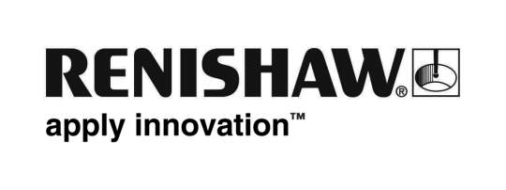 Společnost Renishaw rozšiřuje řadu odolných a spolehlivých řešení pro ustavování nástrojů pro soustružnické a multifunkční obráběcí aplikaceRenishaw, přední světová společnost v oboru strojírenských technologií, uvede na veletrhu EMO Hannover 2019 novou nástrojovou sondu APCS-45. Nová sonda APCS-45, která doplňuje sondu APCA-45 uvedenou na začátku tohoto roku, se vyznačuje alternativním mechanismem ochranného krytu doteku, který umožňuje instalaci na stroje s omezenými možnostmi ovládání.Nová sonda APCS-45, sestrojená pro nejnáročnější obráběcí prostředí soustruhů a víceúčelových obráběcích strojů, poskytuje odolné, spolehlivé a automatizované řešení pro ustavení široké škály nástrojů – např. obráběcích, drážkovacích, závitovacích a vrtacích nástrojů.Kvůli požadavkům na vyšší produktivitu CNC stroje je schopnost automatizovaného inteligentního řízení procesu klíčem pro moderní výrobce. Automatizace úkolů, jako je ustavování nástrojů a detekce poškozených nástrojů, snižuje nutnost manuálních zásahů a zvyšuje užitnou dobu stroje.Nová nástrojová sonda APCS-45 umožňuje výrobcům implementovat automatizované měření nástrojů do soustružnických a multifunkčních obráběcích aplikací. Tato měření lze používat pro počáteční ustavování nástrojů, sledování cyklů výměny nástroje, opotřebení nástroje, poškození nástroje a teplotní dilatace. Spousta inovativních konstrukčních prvků, včetně ochranného krytu doteku, zajišťuje, že sonda APCS-45 odolá těm nejnáročnějším obráběcím prostředím. Na rozdíl od sondy APCA-45, která se vyznačuje pneumatickým pohonem pro vysunutí a zasunutí krytu, se u sondy APCS-45 kryt zasouvá pomocí pružinového mechanismu, a v řídicím systému CNC tedy vyžaduje o jeden výstup (M-kód) méně. Mezi další prvky patří kompaktní tělo z nerezové oceli, integrované odvzdušnění a volitelná funkce proudu vzduchu pro čištění nástroje. Chcete-li získat další informace o tom, jak by vám nástrojová sonda APCS-45 mohla pomoci snížit zmetkovitost, zlepšit kvalitu a zvýšit výkon, navštivte stánek společnosti Renishaw na veletrhu EMO Hannover 2019 (16.–21. září, hala 6, stánek D48).-Konec-